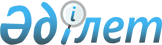 Об объявлении чрезвычайной ситуации природного характера
					
			Утративший силу
			
			
		
					Решение акима Актогайского района Карагандинской области от 5 июня 2020 года № 02. Зарегистрировано Департаментом юстиции Карагандинской области 5 июня 2020 года № 5858. Утратило силу решением акима Актогайского района Карагандинской области от 29 января 2021 года № 01
      Сноска. Утратило силу решением акима Актогайского района Карагандинской области от 29.01.2021 № 01 (вводится в действие со дня первого официального опубликования).

      Примечание ИЗПИ!

      Порядок введения в действие настоящего решения см. в п. 4.
      В соответствии с подпунктом 13) пункта 1 статьи 33 Закона Республики Казахстан от 23 января 2001 года "О местном государственном управлении и самоуправлении в Республике Казахстан", статьей 48 и подпунктом 2) пункта 2 статьи 50 Закона Республики Казахстан от 11 апреля 2014 года "О гражданской защите", постановлением Правительства Республики Казахстан от 2 июля 2014 года № 756 "Об установлении классификации чрезвычайных ситуаций природного и техногенного характера" аким Актогайского района РЕШИЛ:
      1. Объявить чрезвычайную ситуацию природного характера местного масштаба на территории села Актогай Актогайского района Карагандинской области.
      2. Руководителем ликвидации чрезвычайной ситуации природного характера назначить заместителя акима Актогайского района Кошантаева Кайрата Жакыпбайулы и поручить провести соответствующие мероприятия, вытекающие из данного решения.
      3. Контроль за исполнением настоящего решения оставляю за собой.
      4. Настоящее решение вводится в действие со дня первого официального опубликования и распространяется на правоотношения, возникшие с 02 июня 2020 года.
					© 2012. РГП на ПХВ «Институт законодательства и правовой информации Республики Казахстан» Министерства юстиции Республики Казахстан
				
      Аким Актогайского района

С. Әбеуова
